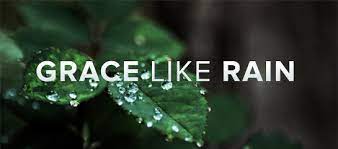 Third Sunday in Lent, March 3, 2024GreetingBirthdays and AnniversariesCall to Worship:Pastor: Happy are we who hear the joyful call to worship,People: for we walk in the light of God’s presence!Pastor: Let’s worship God together—People: celebrating who he is and all that he has done!Pastor: For God is our strength and our protection,People: the One in whom we trust.Worship Music   Grace Like RainOPENING PRAYER	God, we are here to dedicate ourselves to you, because when we do, our lives are more joyful and complete. Help us to recognize the ways you move and are in our lives, so that we might live more fully in service to you we pray. Guide us so that we may be truly yours in our time of worship and as we go into the world with you as our cornerstone. AMEN. *OPENING HYMN  Come, Thou Fount of Every Blessing                              #400 THE OLD TESTAMENT LESSON                                           Psalm 86: 8-12 NIVPRAYERS OF THE PEOPLE SPECIAL MUSIC     Ashes                                                                    Garry ChristOFFERTORY INVITATION: When so much around us tells us to hold tightly to our money and resources, or spend and consume beyond our means and rack up large debt, we choose to turn the tables, follow Jesus, and give some of it away. Please join me in contradicting the world’s foolishness by giving generously. OFFERTORY                                                                                                      *DOXOLOGY                                                                                                     #95	                                                                                                            *OFFERTORY PRAYERGod of Grace, multiply these tithes and offerings so that this church’s ministry and mission radically change lives and create new evangelism opportunities.  We pray that these gifts may help all of your children build a temple within their own body that brings honor and praise to you.  In the name of Jesus who went to Calvary, we pray.  Amen. THE GOSPEL LESSON                                                           Mark 12: 1-12 NLTHYMN OF PREPARATION  Spirit of God. Descend upon My Heart(Vs1-3) #500SERMON              From Where I Stand                                                   Pastor LyleThe Great ThanksgivingInvitation to Communion:The table of the United Methodist Church is an open table. All who repent of their sin and confess that Jesus Christ is Lord are welcome. Come, not because you are strong but because you are weak. Come, not because of any goodness of your own but because you need mercy and help. Come, because you love the Lord a little and would like to love him more. Come, because he loved us and gave himself for us.Unison Prayer of Confession: Merciful God, we confess that we have sinned against you in thought, word, and deed, by what we have done and what we have left undone. We have not loved You with our whole heart; we have not loved our neighbors as ourselves. We justly deserve Your judgment. For our sake, and the sake of your son, Jesus Christ, have mercy on us. Forgive us, renew us, and lead us, so that we may delight in Your will and walk in Your ways that lead to glory. Amen. Time of Silent Personal ConfessionAssurance of ForgivenessHear the Good News! Christ died for us while we were yet sinners. That is proof of God’s love for us. In the Name of Jesus Christ, you are forgiven. Amen. Please follow the liturgy at page 15 in the hymnal.THE GREAT THANKSGIVINGTHE BLESSING OF THE BREAD AND CUPTHE LORD’S PRAYEROur Father, who art in heaven, hallowed be thy name;Thy kingdom come, thy will be done, on earth as it is in heaven. Give us this day our daily bread; and forgive us our sins, as we forgive those who sin against us; and lead us not into temptation but deliver us from the evil one.  For thine is the kingdom and the power and the glory, forever.  AmenTHE CELEBRATION OF COMMUNIONGIVING THE BREADAs the bread is passed by the ushers, we will sing together Come, Sinners to the Gospel Feast #616 (Verses 1 & 2). Please hold bread until instruction by the pastor. We will all share it together.GIVING THE CUP As the cup is passed by the ushers, we will sing together Come, Sinners, to the Gospel Feast #616 (Verses 3, 4 & 5). Please hold the cup until instruction by the pastor. We will all share it together.POST COMMUNION PRAYER*CLOSING HYMN   Take My Life, and Let It Be                                          #399BENEDICTION    May the God of all goodness and mercy follow you on this Lenten journey and may the barren parts of your life be made fruitful through the grace of Jesus Christ and the power of the Holy Spirit.  Amen. ANNOUNCEMENTSOur Prayer List: Amber – breast cancer                              Faye Miller - immunotherapy                   Margaret Bollinger – chemo therapy        Nash – leukemia (home)Brenda – passing of her sister                   People in Israel and Gaza  and Ukraine    Family of Glen Bubbenmoyer                  Police officers                                                                          Donna – cancer treatable                          Connie Rupp – hospice care at Fairmont Mike Fassnacht –  Not cancer!                 Dr. Bill Schlorff – stage 3 throat cancer Daniel Heiser – hospice care                    Sharon  - brain cancer                                    Linda Slafkovski – metastatic cancer       Shooting victims in Kansas City               Cindy Haines – skilled care                      Dawn Smith – stage 4 cancer                     Mary Jenks – Cancer surgery                   Tom Steffy – doctor appointmentsKellen – reaction to lymphoma treatment Roy Weik – Health Center CornwallEmployees of Martin’s in Ephrata            Alex Wenger- leukemia                                                                                                                                                            SUNDAY MORNING OFFERINGOFFERING AMT NEEDED EACH WEEK         $1,400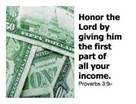 OFFERING February 25th                                       $   792AMT OF OFFERING NEEDED TO                    $11,200AMT RECEIVED TO DATE                                $20,560        BUDGET YTD +$9360  Attendance –  37 Folks                                  What’s happening at Wiest:                                  The Chosen – video series – 1030 Sunday after churchBible Study – Tuesdays 1000-1200. Choir Practice – Thursdays 1200 PMGirl Scouts – 2nd Thursday of each monthCouncil Meeting – Monday March 4 6PMGirl Scout Sunday – March 10, 2024Game Day – Thursday March 14th and March 28th 130-330 PMBlessings of Hope – Saturday March 23rd 1030-1100Community Easter Egg Hunt – Saturday March 30th 2PM Schoeneck ParkAudio of the Sunday message is posted on our church website (www.wiestchurch.org). Video on Wiest Church Facebook pageBirthdays          and             Anniversaries9- Lamar Horst                     20- Dave and Janie Buchter    Mary Lou Shirk11- Pat Jones12- George Walter13- Harlan Shirk15- Ernie Dunkelberger22- Connie RuppLectionary Readings for next week: Sunday – Mark 12: 13-17Monday – Mark 12: 18-27              Thursday – Leviticus 19: 13-18Tuesday – Mark 12: 28-34               Friday –  Hosea 6: 1-8              Wednesday – Deuteronomy  6: 1-5  Saturday – Mark 12 35-40 Sermon SummaryFrom Where I StandSermon QuizMark climaxes with the cross and resurrection. Mark describes two healings of blind men and three predictions of Jesus’ death. Peter identifies Jesus as the Messiah, but later rebukes him.Transfiguration and teaching about Elijah, divorce and riches verify Jesus.Moments of revelation and insight are followed by darkness and failure.   Jesus teaches the disciples about servanthood. James and John are given a lesson in Jesus’ countercultural style of leadership Jesus came to serve, and to give his life a ransom for many. Bartimaeus shouts so loudly that he gets Jesus’ attention.   Mark is talking about more than one kind of blindness and one kind of sight.   Last Week’s QuizMark climaxes with the cross and resurrection. Mark describes two healings of blind men and three predictions of Jesus’ death. Peter identifies Jesus as the Messiah, but later rebukes him.Transfiguration and teaching about Elijah, divorce and riches verify Jesus.Moments of revelation and insight are followed by darkness and failure.   Jesus teaches the disciples about servanthood. James and John are given a lesson in Jesus’ countercultural style of leadership Jesus came to serve, and to give his life a ransom for many. Bartimaeus shouts so loudly that he gets Jesus’ attention.   Mark is talking about more than one kind of blindness and one kind of sight.   